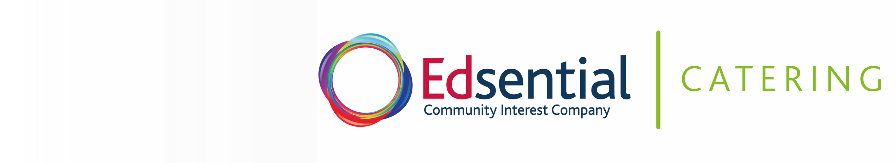 Pupil Allergen or Intolerance Information Sheet for Kitchen StaffDate: ……………….……………..………Name: ……………………………………………………..                    Class: ……………………………………………………….I am allergic to: ……………………………………….	………………………………………………………………..  		Photograph to be updated annually……………………………………………………………………………………………………….I cannot eat: …………………………………………………………………………………………………………………………………………………………………………………………….Medication kept at school: …………………………………………………………………………………………………………………………………………………………………………ONSITE CATERING TEAM TO COMPLETE THE FOLLOWING I confirm that I / we have read and understood the above.  I confirm that I / we have reviewed the tailored diet sheet uploaded to Cypad  (if applicable) SIGNED      …………………………………………………………………………. (ONSITE CATERING TEAM)  PRINT NAME………………………………………………………………….DATE……………………………………………………………………………...PLEASE ENSURE THIS FORM IS EASILY ACCESSIBLE BY ALL STAFF WORKING IN THE KITCHEN